Name of journal: World Journal of HepatologyESPS Manuscript NO: 13656Columns: TOPIC HIGHLIGHTWJH 6th Anniversary Special Issues (3): Hepatitis B virusIs hemodialysis a reason for unresponsiveness to hepatitis B vaccine? Hepatitis B virus and dialysis therapySit D et al. Hepatitis B virus and dialysis therapyDede Sit, Bennur Esen, Ahmet Engin Atay, Hasan KayabaşıDede Sit, Bennur Esen, Ahmet Engin Atay, Hasan Kayabaşı, Department of Internal Medicine and Nephrology, Bagcilar Education and Research Hospital, Istanbul 34200, Turkey                                                  Author contributions: Sit D, Esen B, Atay AE and Kayabaşı H planned and wrote the manuscript; Sit D and Atay AE edited and responsed to critics of reviewer.                                 Conflict-of-interest: Authors declare that there is no conflict of interest.      Open-Access: This article is an open-access article which selected by an in-house editor and fully peer-reviewed by external reviewers. It distributed in accordance with the Creative Commons Attribution Non Commercial (CC BY-NC 4.0) license, which permits others to distribute, remix, adapt, build upon this work non-commercially, and license their derivative works on different terms, provided the original work is properly cited and the use is non-commercial. See: http://creativecommons.org/licenses/by-nc/4.0/Correspondence to: Dede Sit, Associated Professor, Department of Internal Medicine and Nephrology, Bagcilar Education and Research Hospital, Mimar Sinan Avenue, 6. Street, Bagcilar, Istanbul 34200, Turkey. drdede75@hotmail.comTelephone: +90-532-6462297Received: August 28, 2014  Peer-review started: August 30, 2014  First decision: November 19, 2014Revised: November 26, 2014 Accepted: December 16, 2014Article in press:Published online: AbstractImpaired renal function is associated with high risk of chronicity of hepatitis B virus (HBV) infection. Patients on hemodialysis (HD) or peritoneal dialysis are at increased risk viral transmission due to frequent necessity of blood product transfer as well as use of contaminated dialysate or dialysis materials. Additionally health professionals may cause to viral spread via contaminated hands and carelessness against hygiene rules. The frequency of chronic HBV infection may be as high as 80% in patients on renal replacement therapies. This is because HBV vaccination is essential to eliminate chronic HBV infection. However response rates of HD patients to HBV vaccination varies between 10%-50%. Dialysis adequacy and early vaccination before the onset of dialysis therapy seem to be major determinants of high seroconversion rates. Older age, male gender, duration of dialysis therapy and nutritional status are other well known factors associated with seroconversion rate. There are controversial reports regarding to the role of the presence of diabetes mellitus, HCV positivity, erythropoietin resistance, hyperparathyroidism, vitamin D inadequacy. The role of genetic alteration in the functions or production of cytokines is still need to be elucidated. © The Author(s) 2015. Published by Baishideng Publishing Group Inc. All rights reserved.Key words: Hepatitis B virus; Vaccine; Hemodialysis; Response; End stage renal disease Core tip: Due to immunesuppresive effect of uremia and dialyser membranes chronicity of hepatitis B virus (HBV) infection is frequently observed. Seroconversion rates of HBV vaccine is diminished in chronic kidney disease patients when compared to general population which gradually decreases as renal functions deteriorates. Efficient dialysis is major determinant of response to HBV vaccination. In contrast to 3 doses of 20 uq HBV vaccine for general population, patients on hemodialysis or peritoneal dialysis usually require 4 doses of 40 uq HBV vaccineSit D, Esen B, Atay AE, Kayabaşı H. Is hemodialysis a reason for unresponsiveness to hepatitis B vaccine? Hepatitis B virus and dialysis therapy. World J Hepatol 2014; In pressINTRODUCTIONHepatitis B virus (HBV) infection is an important public health problem affecting approximately 500 million people worldwide[1-3]. According to 2010 data, 360 million people have chronic HBV infection that leads to more than 1 million death/year due to acute hepatitis, cirrhosis or hepatocelular carcinoma[4,5]. Patients with chronic kidney disease (CKD) exhibit impaired immune response against host agents including HBV via bone marrow supression due to uremia and loss of CD4 T cells by use of bioimcompatibility of dialysate and membranes[6,7]. Patients on HD or PD have increased risk of HBV related complications. On the other hand, the seroconversion rates of HBV vaccination in patients with CKD is significantly lower than general population[8,9]. THE EPIDEMIOLOGY OF HEPATITIS B VIRUS INFECTIONChronic HBV infection is associated with high morbidity and mortality by leading to carrier state or chronic infection[10-14]. Pediatric population; especially newborn, as well as individuals at advanced age are at increased chronicity risk of HBV infection[15].  Clinical course of chronic HBV infection may vary from asymptomatic carrier state to cirrhosis or even hepatocellular carcinoma[16]. Recently, the rates of HbsAg positivity is 0.1% in western countries[17].  However it is significantly higher in some areas like Southeastern Asia and Middle east region. Majority of southeast and Middle east Asian countries have an intermediate or high endemicity of HBV infection[18]. Based on the data in 2009, the rate of HBsAg positivity was 4.4% in Turkish population (ranging from 2.5% to 9.1%)[19]. Figure 1 shows the geographic distribution of chronic HBV infection.THE RISK OF CHRONICITY IN THE GENERAL POPULATION AND DIALYSIS PATIENTSThe chronicity rate of HBV infection is 5%-10% in general population whereas it may be as high as 60%-80% in patients receiving renal replacement therapy (RRT)[20]. Nucleoside analogues and interferon are choices of treatment however sustained viral response is achieved in only 30%-40% of patients on dialysis[21]. Owing to the fact that chronicity rate of HBV is high and success rate of antiviral therapy is low in dialysis population, preventive measures against HBV is of vital importance.Since the first recommendation of HBV vaccination by the Center for Disease Control and Prevention, United States in 1982, administration of recombinant HBV vaccine which is composed of HBV surface antigen (HBsAg) is routinely used[22]. ADMINISTRATIONS OF HEPATITIS B VACCINEFormer vaccines were derived from human plasma however as a consequence of innovations in vaccine technology, vaccines produced by recombinant DNA technology were introduced[23]. Recombinant HBV vaccine composed of HBV surface antigen (HBsAg) are associated with high seroconversion rates[24]. Recombinant HBV vaccine contains 20 ug HBsAg solution with 0.5 mg Aluminium salt[25]. A number of adjuvants including levamisole, zinc, interferon, interleukin-2 and thymopoietin were added to increase the effectiveness[26-32]. Neutralizing antibodies against HBsAg indicates prior infection with HBV or triggered immune response against HBsAg in HBV vaccine[33-37]. Exposure to HBV is defined as appearance of HBsAg with or without antibody to HBeAg and HBcAg[38]. A group of patients may be in the window period which is associated with sole appearance of IgM class antibody against HBcAg[39]. Seroconversion of HBV is defined as appearance of antiHBs in the absence of HBsAg, HBeAg, HBcAg and undetectable HBV DNA[40]. Table 1 summarizes the interpretation of serologic results.HBV vaccination should be started before the initiation of RRT[41]. Currently intramuscular administration HBV vaccine given at 0, 1, 2 and 6th months in the dose of 40 ug is recommended. Instead of gluteal region which contains muscle and fat, deltoid muscle is a preferable area to increase response rates[42]. There is a variable response rates to HBV vaccination among HD patients. Inadequate seroconversion rate in general population and patients on RRT are 5%-10% and 40%-50%; respectively[43]. According to another report, still 20% of vaccinated patients on HD does not achieve antibody formation against HBsAg[44]. Lack of consensus exist regarding to determine optimal vaccination schedule for patients with CKD at predialysis stage. For patients on RRT, the recommended vaccination schedule contains twice the dose of general population (40 µg) in 4 cycles at intervals of 0, 1, 2 and 6 mo administered by intramuscular route at one sites[45]. Additional three cycles of HBV vaccine should be administered to patients who do not response to primary schedule[46,47] (Figure 2).THE RATES OF RESPONDERS AND NONRESPONDERS TO HBV VACCINATION ON DIALYSIS PATIENTSBecause patients on RRT have blunted immune response, they exhibited unsatisfactory response to HBV vaccination when compared to healthy individuals[48]. Dacko et al[49] concluded that efficient hemodialysis as well as age, nutritional status and systemic inflammation are determinants of adequate response to HBV vaccination[49].  Similarly Hashemi et al[50] stated that duration of dialysis, hemoglobin and parathyroid hormone level and accompanying HCV infection do not affect immune response to HBV vaccination[50].  Seroconversion and adequate response are defined as anti-HBs > 10 IU/mL and > 100 IU/mL; respectively. Buti et al[51] stated that seroconversion was achieved in 76.7% of HD patients whereas adequate response was observed only in 53.5% at the 3rd month of vaccination[51].   In a report from Saudia Arabia, adequate response rates reach to 89.5% in HD patients[52].  Similarly, some reports determined a satisfactory seroconversion rates among HD patients. Jadoul et al[53] showed that seroconversion rates among HD patients is  89.65%[53].  Suboptimal response to HBV vaccine in HD patients is probably related to immunologic factors and poor nutritional status. Patients on RRT have impaired humoral and cellular immune response leading to underproduction of antibody.Seroconversion rates may vary in different stages of CKD. Agarwal et al[47] performed a study to determine response rates to HBV vaccine in mild (creatinine 1.5 mg/dL to 3.0 mg/dL), moderate (creatinine 3.0 mg/dL to 6.0 mg/dL) and severe (creatinine > 6.0 mg/dL) CKD[47].  They pointed that seroconversion rates by 3 doses of 20 ug HBV vaccine in mild, moderate and severe CKD were 87.5%, 66.6% and 35.7%; respectively that were significantly lower than 4 doses of 40 ug with a seroconversion rate of 100%, 77% and 36.4%; respectively.There are some reports with regard to the role of administration route on the rate of serconversion in HD patients. In a metaanalysis including 14 study and 718 adult patients on HD, Fabrizi et al[54] concluded that seroconversion rate of intramuscular administration of HBV vaccine is significantly lower that that of intradermal administration [odds ratio (OR) 0.454, 95%CI : 0.3; 0.67), P = 0.001)[54].        There are controversial report regarding to success rate of HBV vaccination in patients at predialysis stage and patients on dialysis therapy. Taheri et al[55] indicated that response rate of HBV vaccination in predialysis patients is similar to dialysis patients. In contrast, Seaworth et al[56] observed that patients at predialysis stage have more favorable outcome than patients at dialysis stage suggesting to early vaccination as soon as possible. In conclusion, several factors including advanced age, DR3, DR7 and DQ2 positivity and the absence of A2 alleles may influence response to hepatitis B vaccine in HD patients. Natural HBV infection achieves higher seroconversion rates than HBV vaccination however current HBV vaccination schedule provides a remarkable seroconversion rates. THE PATHOGENESIS OF UNRESPONSIVENESS TO HBV VACCINATIONHBV vaccination stimulates specific antibody production by the activation of B cells which is mediated by CD8 cytotoxic T cells and CD4 helper T cells[57]. As previously known, uremia is associated ith impaired immune response via several ways including cellular and humoral immune mechanisms. Patients on dialysis have lymphocytopenia, shortened life duration of lymphocytes and/or dysfunctional lymphocytes. Adequate CD4 lymphocyte count is essential to provide antibody production subsequent to vaccination[58,59].  Sengar et al[60] showed that impaired immune response to HBV transmission linked to a group of human leukocyte antigen (HLA). Alper et al[61] determined an association between inadequate response to HBV vaccine and HLA-DR3 and HLA-B8 in Caucasian population. By time, some HLA groups were identified as predictors of low response to HBV vaccine. Pol et al[62] and Hohler et al[63] showed that low responders to HBV vaccine have enhanced expression of DRB 1 × 3, DRB 1 × 7 and DRB 1 × 14[62,63].  Walker et al[64] pointed out that nonresponders to HBV vaccine exhibit excess of HLA-DR7 and absence of HLA-DR1. In accordance with this study, patients with HLA-DR1, -DR5, -DR2, -DQ5 and-DP4 usually well respond to HBV vaccine and usually seroconvert[63]. Albumin level as a nutritional marker has been shown to directly affect antibody response to HBV vaccination. Brown et al[65] showed that patients with hypoalbuminemia are unable to produce adequate titers of antiHBs. Creatinine level is an indicator of protein intake and nutrition in general population however due to lower excretion rate in patients with CKD, it is not suitable marker for the assessment of nutritional status.Age is another factor that may affect antibody response to vaccination[66]. Owing to fact that bone marrow depression by aging, humoral and cellular responses are impaired in elderly patients. Patients at advanced age have lymphocytopenia, monocytopenia and neutropenia as well as functional deterioration of these cells. Lymphocyte mediates humoral response against viral antigens in different steps. Only 15% of responders were older than 60 years however 55% of nonresponders were above 60 years of age[47].  Decline of anti-HBs level is quicker in older ages suggesting defective function of T lymphocytes and inadequate production of interleukins. In a study from Egypt, seroconversion rate of HBV vaccination may be as high as 89% while it was only 51% above 60 years[67].  Seroconversion rates significantly decline in older ages. The mean age of responders was 40.6 years while that of nonresponders was 59.6 years in the same study.Also male patients on dialysis have significantly diminished antibody response to HBV vaccine when compared to female patients. Male gender is associated with impaired response to vaccine. Seroconversion rates of female and male dialysis patients were 85.6% and 68.3%; respectively and only 29% of seroconversion were male[21].  Body weight, diabetes mellitus, hyperparathyroidism, erythropoietin resistance, vitamine D deficiency, use of low bioimcompatible dialysis material, iron overload, high number of blood product transfer, vitamin deficiency and hepatitis C positivity are well-known factors that are associated with poor response to vaccination[68-71].  On the otherhand, Roozbeh et al[72] stated that age, gender, BMI and serum albumin level do not significantly affect seroconversion rates. Dialysis adequacy is probably a globally validated determinant of seroconversion rates. Seroconversion rates significantly correlated with renal function. Ghadhiani et al[73] reported that seroconversion rate of patients with GFR < 15 mL/min, 15 to 60 mL/min and > 90 mL/min are 44%, 90% and 96%; respectively.  Controversion exist about the role of diabetes mellitus on response to HBV vaccine. Al Saran et al[52] concluded that the presence of DM has nonsignificant effect on seroconversion rates.  However Chin et al[74] stated that dialysis patients with DM have poor response to HBV vaccine. Afsar et al[69] carried out a study in dialysis patients to evaluate the relation of EPO resistance and response to HBV vaccine, and observed that erythropoietin resistance inversely influence the response to HBV vaccine. Vast majority of reports determined that HCV positiviy is related with poor response to HBV vaccination[75].  However some recent reports failed to demonsrate a negative impact of HCV positivity on response to HBV vaccination[76].  Table 2 summarized the factors involved in the pathogenesis of unresponsiveness to HBV vaccination.THE ROLE OF DIALYSIS THERAPY ON RESPONSE TO HBV VACCINATIONPatients on dialysis therapy have functionally and/or numerically defective regulatory T cells leading to immunodeficiency and dysintegration between antigen presenting cells and CD4 T cells[77]. Accordingly, patients on HD deteriorated neutrophile and macrophage functions resulted with inhibited chemotaxis and opsonization; both play reactive role against host antigens. Selective T cell depletion is frequently observed immunologic defect in dialysis patients that causes diminished production of IL-1, IL-2, IL-6 and TNF-α[78].  In addition, interferon-gamma is produced by T cells and induces endocellular lysis of microorganims and antigens.Immunodeficiency is less frequently detected in patients receiving PD. They generally have depressed bactericidal activities of macrophages like opsonization, phagocytosis and lymphocytopenia which reflects diminished peritoneal host defense[79].  Dialysis membranes and use of reaginic dialysis material are associated with excessive but non-effective immune response[80]. Regulation of immune response and interaction of mediators involved in immune response are complex processes and some unknown factors may influence their functions[81]. Roy et al[82] stated that decreased level of cytokines that mediate the function of T helper cells may be associated with low response to HBV vaccine.  Deficiency of Th-1 like cells and defective or inadequate production of some cytokines by Th-1 cells are associated with immunosupression and low response to viral agents[83]. IL-1, IL-2, IL-6, IL-12 and IFN gamma are major cytokines involved in response to viral agents. Genetic polymorphisms and polymorphic variant of spesific cytokines are associated with unresponsiveness to HBV vaccine[84]. FOLLOW-UP OF SEROCONVERSION OF HBV INFECTIONThe recommended antibody titer to HBsAg should be > 100 IU/mL[85]. An importatnt proportion of dialysis patients that achieve adequate response (> 100 IU/mL) require booster dose in every 5 years to maintain anti-HBs titer[86]. Patients that failed to produce adequate antibody response should undergo to booster vaccination at 1 year and at 5 year of primary vaccination schedule[73]. The antibody titer < 10 IU/mL is defined as hyporesponse and > 10 IU/mL is accepted as positive seroconversion[87].  However anti-HBs titer below 100 IU/mL is evidence of low response.Positive seroconversion (AntiHBs > 10 IU/mL) does not always warrant protection against HBV infection in dialysis patients. Lombardi et al[88] suggested that antiHBs titer of at least 50 IU/mL should be target level in HD patients. Because the exact reason of lower serconversion rates to HBV vaccine is not known, the best strategy to overcome the unresponsiveness is to adminstrate additional HBV vaccine. Wismans et al[89] showed that seroconversion rate after 1 and 3 additional 20 µg dose of HBV vaccine achieve a response rate of 38% and 75%; respectively. Similarly, another study demonstrated 61% seroconversion rate after additional vaccination[90].  DECREASE OF ANTI-HBS TITERSOn the other hand, a group of dialysis patients that well respond to HBV vaccination and produce neutralizing antibody against HBsAg do not maintain antibody level within time. Although decline in antiHBs titer by time is globally known in general population as well as dialysis patients. it is significantly frequent and quicker in patients on RRT.At the first year of vaccination, anti-HBs > 10 IU/mL is protected in 82,5% of general population by 3 doses of 20 µg however it was only 53% in dialysis patients by 4 doses of 40 µg[91]. At the 3rd year of vaccination, vast majority of HD patients have undetectable antiHbs level. American Association for the Study of Liver Diseases recommend annual screening of antiHBs titers and booster vaccination as antiHBs titer is around 10 IU/mL[40].  NEW INSIGHTS TO IMPROVE SEROCONVERSION RATESInnovations in recombinant DNA vaccine technology may be hopeful to increase seroconversion rates and sustain response. IL-12-based vaccination therapies may restore HBV-specific CD4(+) T cell responses and augment seroconversion[92].  In agreement with Zheng et al[92], Lau et al[93] showed that combination HBV vaccine with interferon-gamma or interleukin-12 may enhance therapeutic efficacy[93]. Accordingly, Sorni et al[94] mentioned that IFN-adjuvanted HBV vaccination may be beneficial for hyporesponsive patients.  In addition, nano-adjuvants seem to be frequently used to overcome unresponsiveness[95].  CONCLUSIONDespite increased awareness against HBV and improvement in hygiene preservations, patients receiving RRT are still at increased risk of HBV transmission. Addtionally due to immunosuppresive effect of uremia and dialyser membranes, chronicity of HBV infection is frequently observed. Seroconversion rates of HBV vaccine is diminished in CKD patients when compared to general population which gradually decreases as renal functions deteriorate. Efficient dialysis is major determinant of response to HBV vaccination. That is why early vaccination against HBV as soon as possible is essential to overcome unresponsiveness to HBV vaccine. In contrast to 3 doses of 20 µg HBV vaccine for general population, patients on HD or PD usually require 4 doses of 40 µg HBV vaccine. Patients with CKD should be screened annually to detect decline of AntiHBs titer and administer additional doses of HBV vaccine.REFERENCES1 Shepard CW, Simard EP, Finelli L, Fiore AE, Bell BP. Hepatitis B virus infection: epidemiology and vaccination. Epidemiol Rev 2006; 28: 112-125 [PMID: 16754644]2 Ozaras R, Inanc Balkan I, Yemisen M, Tabak F. Epidemiology of HBV subgenotypes D. Clin Res Hepatol Gastroenterol 2014 [PMID: 25037178]3 Margolis HS, Alter MJ, Hadler SC. Hepatitis B: evolving epidemiology and implications for control. Semin Liver Dis 1991; 11: 84-92 [PMID: 1832236]4 Kaić B, Vilibić-Cavlek T, Filipović SK, Nemeth-Blazić T, Pem-Novosel I, Vucina VV, Simunović A, Zajec M, Radić I, Pavlić J, Glamocanin M, Gjenero-Margan I. [Epidemiology of viral hepatitis]. Acta Med Croatica 2013; 67: 273-279 [PMID: 24984326]5 Güthle M, Dollinger MM. [Epidemiology and risk factors of hepatocellular carcinoma]. Radiologe 2014; 54: 654-659 [PMID: 24973122]6 Noori S, Gol-Mohamadi A, Sarbazi MR, Safaee A, Farsar AR. Epidemiological features of hepatitis B and C infection in a high risk population: results of screening programs. Gastroenterol Hepatol Bed Bench 2013; 6: 136-140 [PMID: 24834260]7 Akbaş H, Yalcin K, Isi H, Tekes S, Atay AE, Akkus Z, Budak T. Role of p53 codon 72 polymorphism in chromosomal aberrations and mitotic index in patients with chronic hepatitis B. Braz J Med Biol Res 2012; 45: 1011-1016 [PMID: 22892830]8 Liu CJ, Huang YJ, Chen HL, Lin HT, Lin HL, Kuo ML, Huang JL, Chen DS, Chen PJ, Wu HL. Characterization of interleukin 8 in woodchucks with chronic hepatitis B and hepatocellular carcinoma. Genes Immun 2009; 10: 27-36 [PMID: 18971938]9 Thanachartwet V, Phumratanaprapin W, Desakorn V, Sahassananda D, Wattanagoon Y, Chaiprasert A, Aimpun P, Supaporn T. Viral hepatitis infections among dialysis patients: Thailand registry report. Nephrology (Carlton) 2007; 12: 399-405 [PMID: 17635757]10 Do TN, Nam S. Knowledge, Awareness and Medical Practice of Asian Americans/Pacific Islanders on Chronic Hepatitis B Infection: Review of Current Psychosocial Evidence. Pogon Sahoe Yongu 2011; 31: 341-364 [PMID: 25152650]11 World Health Organization. Hepatitis B, fact sheet no. 204, July 2012. Available from: URL:http: //www.who.int/mediacentre/factsheets/fs204/en/12 Liaw YF, Brunetto MR, Hadziyannis S. The natural history of chronic HBV infection and geographical differences. Antivir Ther 2010; 15 Suppl 3: 25-33 [PMID: 21041901]13 Gust ID. Epidemiology of hepatitis B infection in the Western Pacific and South East Asia. Gut 1996; 38 Suppl 2: S18-S23 [PMID: 8786047]14 Croagh CM, Lubel JS. Natural history of chronic hepatitis B: phases in a complex relationship. World J Gastroenterol 2014; 20: 10395-10404 [PMID: 25132755]15 Gentile I, Borgia G. Vertical transmission of hepatitis B virus: challenges and solutions. Int J Womens Health 2014; 6: 605-611 [PMID: 24966696]16 Luca AS, Dorobăţ C, Ursu RG, Luca MC, Vâţă A, Iancu LS. Epidemiological and laboratory features of chronic hepatitis B cases in the interval 2010-2013. Rev Med Chir Soc Med Nat Iasi 2014; 118: 479-484 [PMID: 25076718]17 Beckett GA, Ramirez G, Vanderhoff A, Nichols K, Chute SM, Wyles DL, Schoenbachler BT, Bedell DT, Cabral R, Ward JW. Early identification and linkage to care of persons with chronic hepatitis B virus infection--three U.S. sites, 2012-2014. MMWR Morb Mortal Wkly Rep 2014; 63: 399-401 [PMID: 24807238]18 Ibrahim S, el-Din S, Bazzal I. Antibody level after hepatitis-B vaccination in hemodialysis patients: impact of dialysis adequacy, chronic inflammation, local endemicity and nutritional status. J Natl Med Assoc 2006; 98: 1953-1957 [PMID: 17225840]19 Sayan M, Cavdar C, Dogan C. Naturally occurring polymerase and surface gene variants of hepatitis B virus in Turkish hemodialysis patients with chronic hepatitis B. Jpn J Infect Dis 2012; 65: 495-501 [PMID: 23183201]20 Maheux B. [Dialysis and hepatitis B and C]. Soins 2013; (780): 32-34 [PMID: 24409613]21 Grzegorzewska AE. Hepatitis B vaccination in chronic kidney disease patients: a call for novel vaccines. Expert Rev Vaccines 2014; 13: 1317-1326 [PMID: 25148051]22 Centers for Disease Control (CDC). Recommendation of the Immunization Practices Advisory Committee (ACIP). Inactivated hepatitis B virus vaccine. MMWR Morb Mortal Wkly Rep 1982; 31: 317-22, 327-8 [PMID: 6811846]23 Bruguera M, Cremades M, Mayor A, Sánchez Tapias JM, Rodés J. Immunogenicity of a recombinant hepatitis B vaccine in haemodialysis patients. Postgrad Med J 1987; 63 Suppl 2: 155-158 [PMID: 3317354]24 Stevens CE, Taylor PE, Tong MJ, Toy PT, Vyas GN, Nair PV, Weissman JY, Krugman S. Yeast-recombinant hepatitis B vaccine. Efficacy with hepatitis B immune globulin in prevention of perinatal hepatitis B virus transmission. JAMA 1987; 257: 2612-2616 [PMID: 2952812]25 Norrby E. Prospects for new viral vaccines. Microbiol Sci 1987; 4: 202-205 [PMID: 3153612]26 Zhang W, Du X, Zhao G, Jin H, Kang Y, Xiao C, Liu M, Wang B. Levamisole is a potential facilitator for the activation of Th1 responses of the subunit HBV vaccination. Vaccine 2009; 27: 4938-4946 [PMID: 19549606]27 Afsharian M, Vaziri S, Janbakhsh AR, Sayad B, Mansouri F, Nourbakhsh J, Qadiri K, Najafi F, Shirvanii M. The effect of zinc sulfate on immunologic response to recombinant hepatitis B vaccine in elderly: Zinc sulfate and immunologic response to recombinant hepatitis B vaccine. Hepat Mon 2011; 11: 32-35 [PMID: 22087114]28 Tan W, Meng Y, Li H, Chen Y, Han S, Zeng J, Huang A, Li B, Zhang Y, Guo Y. A bispecific antibody against two different epitopes on hepatitis B surface antigen has potent hepatitis B virus neutralizing activity. MAbs 2013; 5: 946-955 [PMID: 24492346]29 Jiang YF, Ma ZH, Zhao PW, Pan Y, Liu YY, Feng JY, Niu JQ. Effect of thymosin-α(1) on T-helper 1 cell and T-helper 2 cell cytokine synthesis in patients with hepatitis B virus e antigen-positive chronic hepatitis B. J Int Med Res 2010; 38: 2053-2062 [PMID: 21227010]30 Saini V, Jain V, Sudheesh MS, Dixit S, Gaur RL, Sahoo MK, Joseph SK, Verma SK, Jaganathan KS, Murthy PK, Kohli D. Humoral and cell-mediated immune-responses after administration of a single-shot recombinant hepatitis B surface antigen vaccine formulated with cationic poly(l-lactide) microspheres. J Drug Target 2010; 18: 212-222 [PMID: 19883203]31 Dikici B, Bosnak M, Haspolat K. The effect of thymosine 1 alpha and Lamivudine combination therapy in chronic hepatitis B patients. Indian Pediatr 2002; 39: 701-702 [PMID: 12147907]32 Baj Z, Pokoca L, Tchórzewski H, Dworniak D, Tkacz B. The effect of long-term thymosine factor x/TFx/treatment on T lymphocyte subpopulations and peripheral blood mononuclear cell cytotoxicity in chronic active hepatitis B. J Investig Allergol Clin Immunol 1991; 1: 239-246 [PMID: 1669583]33 Simmonds P, Midgley S. Recombination in the genesis and evolution of hepatitis B virus genotypes. J Virol 2005; 79: 15467-15476 [PMID: 16306618]34 Sumi H, Yokosuka O, Seki N, Arai M, Imazeki F, Kurihara T, Kanda T, Fukai K, Kato M, Saisho H. Influence of hepatitis B virus genotypes on the progression of chronic type B liver disease. Hepatology 2003; 37: 19-26 [PMID: 12500184]35 Hadziyannis SJ, Papatheodoridis GV. Hepatitis B e antigen-negative chronic hepatitis B: natural history and treatment. Semin Liver Dis 2006; 26: 130-141 [PMID: 16673291]36 de Franchis R, Meucci G, Vecchi M, Tatarella M, Colombo M, Del Ninno E, Rumi MG, Donato MF, Ronchi G. The natural history of asymptomatic hepatitis B surface antigen carriers. Ann Intern Med 1993; 118: 191-194 [PMID: 8417636]37 Zarski JP, Marcellin P, Leroy V, Trepo C, Samuel D, Ganne-Carrie N, Barange K, Canva V, Doffoel M, Cales P. Characteristics of patients with chronic hepatitis B in France: predominant frequency of HBe antigen negative cases. J Hepatol 2006; 45: 355-360 [PMID: 16750585]38 Chu CJ, Keeffe EB, Han SH, Perrillo RP, Min AD, Soldevila-Pico C, Carey W, Brown RS, Luketic VA, Terrault N, Lok AS. Prevalence of HBV precore/core promoter variants in the United States. Hepatology 2003; 38: 619-628 [PMID: 12939588]39 Gaeta GB, Stornaiuolo G, Precone DF, Lobello S, Chiaramonte M, Stroffolini T, Colucci G, Rizzetto M. Epidemiological and clinical burden of chronic hepatitis B virus/hepatitis C virus infection. A multicenter Italian study. J Hepatol 2003; 39: 1036-1041 [PMID: 14642623]40 Lok AS, McMahon BJ. Chronic hepatitis B. Hepatology 2007; 45: 507-539 [PMID: 17256718]41 Magnani G, Calzetti C, Campari M, Lehndorff H, Pizzaferri P, Rossi E. [Immune response to hepatitis B vaccine and duration of protection in a dialysis unit]. Acta Biomed Ateneo Parmense 1987; 58: 41-47 [PMID: 2960120]42 Janus N, Vacher LV, Karie S, Ledneva E, Deray G. Vaccination and chronic kidney disease. Nephrol Dial Transplant 2008; 23: 800-807 [PMID: 18065804]43 Grzegorzewska AE, Wobszal PM, Sowińska A, Mostowska A, Jagodziński PP. Association of the interleukin-12 polymorphic variants with the development of antibodies to surface antigen of hepatitis B virus in hemodialysis patients in response to vaccination or infection. Mol Biol Rep 2013; 40: 6899-6911 [PMID: 24158609]44 Lin SY, Liu JH, Wang SM, Wang IK, Tsai CA, Liu YL, Lin HH, Chang CC, Huang CC. Association of response to hepatitis B vaccination and survival in dialysis patients. BMC Nephrol 2012; 13: 97 [PMID: 22935561]45 Ramezani A, Eslami far A, Ahmadi F, Maziar S, Razeghi E, Kalantar E. Is any factor influence on hepatitis B vaccination response in hemodialysis patients. Internet J Nephrol 2009; 3: 1540-1547 Available from: URL:http: //ispub.com/IJNE/3/2/1282746 Stachowski J, Pollok M, Barth C, Maciejewski J, Baldamus CA. Non-responsiveness to hepatitis B vaccination in haemodialysis patients: association with impaired TCR/CD3 antigen receptor expression regulating co-stimulatory processes in antigen presentation and recognition. Nephrol Dial Transplant 1994; 9: 144-152 [PMID: 7910675]47 Agarwal SK, Irshad M, Dash SC. Comparison of two schedules of hepatitis B vaccination in patients with mild, moderate and severe renal failure. J Assoc Physicians India 1999; 47: 183-185 [PMID: 10999085]48 Fernández E, Betriu MA, Gómez R, Montoliu J. Response to the hepatitis B virus vaccine in haemodialysis patients: influence of malnutrition and its importance as a risk factor for morbidity and mortality. Nephrol Dial Transplant 1996; 11: 1559-1563 [PMID: 8856211]49 Dacko C, Holley JL. The influence of nutritional status, dialysis adequacy, and residual renal function on the response to hepatitis B vaccination in peritoneal dialysis patients. Adv Perit Dial 1996; 12: 315-317 [PMID: 8865927]50 Hashemi B, Mahdavi-Mazdeh M, Abbasi M, Hosseini-Moghaddam SM, Zinat NH, Ahmadi F. Efficacy of HBV vaccination in various stages of chronic kidney disease: is earlier better? Hepat Mon 2011; 11: 816-820 [PMID: 22224080]51 Buti M, Viladomiu L, Jardi R, Olmos A, Rodriguez JA, Bartolome J, Esteban R, Guardia J. Long-term immunogenicity and efficacy of hepatitis B vaccine in hemodialysis patients. Am J Nephrol 1992; 12: 144-147 [PMID: 1415374]52 Al Saran K, Sabry A, Al Halawany Z, Ismail M. Factors affecting response to hepatitis B vaccine among hemodialysis patients in a large Saudi Hemodialysis Center. Saudi J Kidney Dis Transpl 2014; 25: 185-191 [PMID: 24434410]53 Jadoul M, Goubau P. Is anti-hepatitis B virus (HBV) immunization successful in elderly hemodialysis (HD) patients? Clin Nephrol 2002; 58: 301-304 [PMID: 12400846]54 Fabrizi F, Dixit V, Magnini M, Elli A, Martin P. Meta-analysis: intradermal vs. intramuscular vaccination against hepatitis B virus in patients with chronic kidney disease. Aliment Pharmacol Ther 2006; 24: 497-506 [PMID: 16886915]55 Taheri S, Shahidi S, Moghtaderi J, Seirafian S, Emami A, Eftekhari S. Response rate to Hepatitis B vaccination in patients with chronic renal failure and end-stage- renal- disease: Influence of diabetes mellitus. J Res Med Sci 2005; 10: 384-39056 Seaworth B, Drucker J, Starling J, Drucker R, Stevens C, Hamilton J. Hepatitis B vaccines in patients with chronic renal failure before dialysis. J Infect Dis 1988; 157: 332-337 [PMID: 2961818]57 Rahman F, Dahmen A, Herzog-Hauff S, Böcher WO, Galle PR, Löhr HF. Cellular and humoral immune responses induced by intradermal or intramuscular vaccination with the major hepatitis B surface antigen. Hepatology 2000; 31: 521-527 [PMID: 10655280]58 Chatenoud L, Herbelin A, Beaurain G, Descamps-Latscha B. Immune deficiency of the uremic patient. Adv Nephrol Necker Hosp 1990; 19: 259-274 [PMID: 2105582]59 Descamps-Latscha B, Chatenoud L. T cells and B cells in chronic renal failure. Semin Nephrol 1996; 16: 183-191 [PMID: 8734461]60 Sengar DP, McLeish WA, Sutherland M, Couture RA, Rashid A. Hepatitis B antigen (HBAg) infection in a hemodialysis unit. I. HL-A8 and immune response to HBAg. Can Med Assoc J 1975; 112: 968, 971 [PMID: 1093659]61 Alper CA, Kruskall MS, Marcus-Bagley D, Craven DE, Katz AJ, Brink SJ, Dienstag JL, Awdeh Z, Yunis EJ. Genetic prediction of nonresponse to hepatitis B vaccine. N Engl J Med 1989; 321: 708-712 [PMID: 2528067]62 Pol S, Legendre C, Mattlinger B, Berthelot P, Kreis H. Genetic basis of nonresponse to hepatitis B vaccine in hemodialyzed patients. J Hepatol 1990; 11: 385-387 [PMID: 2290031]63 Höhler T, Meyer CU, Notghi A, Stradmann-Bellinghausen B, Schneider PM, Starke R, Zepp F, Sänger R, Clemens R, Meyer zum Büschenfelde KH, Rittner C. The influence of major histocompatibility complex class II genes and T-cell Vbeta repertoire on response to immunization with HBsAg. Hum Immunol 1998; 59: 212-218 [PMID: 9568796]64 Walker M, Szmuness W, Stevens C, Rubinstein P. Genetics of anti-HBs responsiveness. I. HLA-DR7 and non-responsiveness to hepatitis vaccination. Transfusion 1981; 21: 60165 Brown CM, Donlon S, O'Kelly P, Casey AM, Collier C, Conlon PJ, Walshe JJ. A prospective study of hepatitis B vaccination - a comparison of responders versus nonresponders. Ren Fail 2011; 33: 276-279 [PMID: 21401350]66 Tang S, Lai KN. Chronic viral hepatitis in hemodialysis patients. Hemodial Int 2005; 9: 169-179 [PMID: 16191066]67 Shatat HZ, Kotkat AM, Farghaly AG. Immune response to hepatitis B vaccine in haemodialysis patients. J Egypt Public Health Assoc 2000; 75: 257-275 [PMID: 17216922]68 Zitt E, Sprenger-Mähr H, Knoll F, Neyer U, Lhotta K. Vitamin D deficiency is associated with poor response to active hepatitis B immunisation in patients with chronic kidney disease. Vaccine 2012; 30: 931-935 [PMID: 22142584]69 Afsar B. The relationship between erythropoietin resistance and antibody response to hepatitis B vaccine in hemodialysis patients. Nephrourol Mon 2013; 5: 806-812 [PMID: 24282790]70 Navarro JF, Teruel JL, Mateos ML, Marcen R, Ortuno J. Antibody level after hepatitis B vaccination in hemodialysis patients: influence of hepatitis C virus infection. Am J Nephrol 1996; 16: 95-97 [PMID: 8919223]71 Alavian SM, Tabatabaei SV. The effect of diabetes mellitus on immunological response to hepatitis B virus vaccine in individuals with chronic kidney disease: A meta-analysis of current literature. Vaccine 2010; 28: 3773-3777 [PMID: 20371390]72 Roozbeh J, Moini M, Lankarani KB, Sagheb MM, Shahpoori S, Bastani B. Low dose intradermal versus high dose intramuscular hepatitis B vaccination in patients on chronic hemodialysis. ASAIO J ; 51: 242-245 [PMID: 15968954]73 Ghadiani MH, Besharati S, Mousavinasab N, Jalalzadeh M. Response rates to HB vaccine in CKD stages 3-4 and hemodialysis patients. J Res Med Sci 2012; 17: 527-533 [PMID: 23626628]74 Chin AI. Hepatitis B virus vaccine response in hemodialysis: baseline patient characteristics. Hemodial Int 2003; 7: 296-303 [PMID: 19379379]75 Elzouki AN, Elgamay SM, Zorgani A, Elahmer O. Hepatitis B and C status among health care workers in the five main hospitals in eastern Libya. J Infect Public Health ; 7: 534-541 [PMID: 25151657]76 Kovacić V, Sain M, Vukman V. [Does efficient haemodialysis improve the response to hepatitis B virus vaccination?]. Lijec Vjesn ; 126: 133-137 [PMID: 15628681]77 Afzali B, Edozie FC, Fazekasova H, Scottà C, Mitchell PJ, Canavan JB, Kordasti SY, Chana PS, Ellis R, Lord GM, John S, Hilton R, Lechler RI, Lombardi G. Comparison of regulatory T cells in hemodialysis patients and healthy controls: implications for cell therapy in transplantation. Clin J Am Soc Nephrol 2013; 8: 1396-1405 [PMID: 23580782]78 Hosking CS, Atkins RC, Scott DF, Holdsworth SR, Fitzgerald MG, Shelton MJ. Immune and phagocytic function in patients on maintenance dialysis and post-transplantation. Clin Nephrol 1976; 6: 501-505 [PMID: 795582]79 Kazancioglu R. Peritoneal defense mechanisms--the effects of new peritoneal dialysis solutions. Perit Dial Int 2009; 29 Suppl 2: S198-S201 [PMID: 19270217]80 Lamperi S, Carozzi S. Immunological defenses in CAPD. Blood Purif 1989; 7: 126-143 [PMID: 2663033]81 Lamperi S, Carozzi S. Interferon-gamma (IFN-gamma) as in vitro enhancing factor of peritoneal macrophage defective bactericidal activity during continuous ambulatory peritoneal dialysis (CAPD). Am J Kidney Dis 1988; 11: 225-230 [PMID: 3125740]82 Roy MJ, Wu MS, Barr LJ, Fuller JT, Tussey LG, Speller S, Culp J, Burkholder JK, Swain WF, Dixon RM, Widera G, Vessey R, King A, Ogg G, Gallimore A, Haynes JR, Heydenburg Fuller D. Induction of antigen-specific CD8+ T cells, T helper cells, and protective levels of antibody in humans by particle-mediated administration of a hepatitis B virus DNA vaccine. Vaccine 2000; 19: 764-778 [PMID: 11115698]83 Duan Z, Chen X, Liang Z, Zeng Y, Zhu F, Long L, McCrae MA, Zhuang H, Shen T, Lu F. Genetic polymorphisms of CXCR5 and CXCL13 are associated with non-responsiveness to the hepatitis B vaccine. Vaccine 2014; 32: 5316-5322 [PMID: 25077417]84 Grzegorzewska AE, Pajzderski D, Sowińska A, Jagodziński PP. Polymporphism of monocyte chemoattractant protein 1 (MCP1 -2518 A/G) and responsiveness to hepatitis B vaccination in hemodialysis patients. Pol Arch Med Wewn 2014; 124: 10-18 [PMID: 24382482]85 McNulty CA, Bowen JK, Williams AJ. Hepatitis B vaccination in predialysis chronic renal failure patients a comparison of two vaccination schedules. Vaccine 2005; 23: 4142-4147 [PMID: 15913854]86 Teo CG, Locarnini SA. Potential threat of drug-resistant and vaccine-escape HBV mutants to public health. Antivir Ther 2010; 15: 445-449 [PMID: 20516564]87 Kara IH, Yilmaz ME, Suner A, Kadiroglu AK, Isikoglu B. The evaluation of immune responses that occur after HBV infection and HBV vaccination in hemodialysis patients. Vaccine 2004; 22: 3963-3967 [PMID: 15364445]88 Lombardi M, Pizzarelli F, Righi M, Cerrai T, Dattolo P, Nigrelli S, Michelassi S, Sisca S, Alecci A, Di Geronimo P. Hepatitis B vaccination in dialysis patients and nutritional status. Nephron 1992; 61: 266-268 [PMID: 1386898]89 Wismans PJ, van Hattum J, de Gast GC, Bouter KP, Diepersloot RJ, Maikoe T, Mudde GC. A prospective study of in vitro anti-HBs producing B cells (spot-ELISA) following primary and supplementary vaccination with a recombinant hepatitis B vaccine in insulin dependent diabetic patients and matched controls. J Med Virol 1991; 35: 216-222 [PMID: 1839554]90 Wismans P, van Hattum J, Stelling T, Poel J, de Gast GC. Effect of supplementary vaccination in healthy non-responders to hepatitis B vaccination. Hepatogastroenterology 1988; 35: 78-79 [PMID: 2967237]91 Shakhgil'dian IV, Khukhlovich PA, Savin EA, Kuzin SN, Anan'ev VA, Sergeeva NA, Khasanova VA, Shostka GD, Vu Z, Vasil'ev AN. [Risk of infection with hepatitis B and C viruses of medical workers, patients in the hemodialysis ward, and vaccine prophylaxis of hepatitis B infection in these populations]. Vopr Virusol ; 39: 226-229 [PMID: 7716909]92 Zeng Z, Kong X, Li F, Wei H, Sun R, Tian Z. IL-12-based vaccination therapy reverses liver-induced systemic tolerance in a mouse model of hepatitis B virus carrier. J Immunol 2013; 191: 4184-4193 [PMID: 24048897]93 Lau GK. Use of immunomodulatory therapy (other than interferon) for the treatment of chronic hepatitis B virus infection. J Gastroenterol Hepatol 2000; 15 Suppl: E46-E52 [PMID: 10921382]94 Somi MH, Hajipour B. Improving hepatitis B vaccine efficacy in end-stage renal diseases patients and role of adjuvants. ISRN Gastroenterol 2012; 2012: 960413 [PMID: 23029621]95 Fakharzadeh S, Kalanaky S, Hafizi M, Goya MM, Masoumi Z, Namaki S, Shakeri N, Abbasi M, Mahdavi M, Nazaran MH. The new nano-complex, Hep-c, improves the immunogenicity of the hepatitis B vaccine. Vaccine 2013; 31: 2591-2597 [PMID: 23583463]96 Weinbaum S. National Center for HIV/AIDS, Viral Hepatitis, STD, and TB Prevention. Division of Viral Hepatitis, Atlanta, USA, 200697 Schillie SF, Spradling PR, Murphy TV. Immune response of hepatitis B vaccine among persons with diabetes: a systematic review of the literature. Diabetes Care 2012; 35: 2690-2697 [PMID: 23173138]P-Reviewer: Farzin R, McQuillan GM, Sonzogni A S-Editor: Ji FF L-Editor:  E-Editor: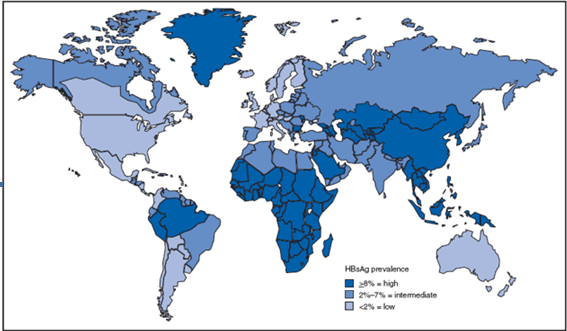 Figure 1 Distribution of chronic hepatitis B virus infection (From Weinbaum et al[96]).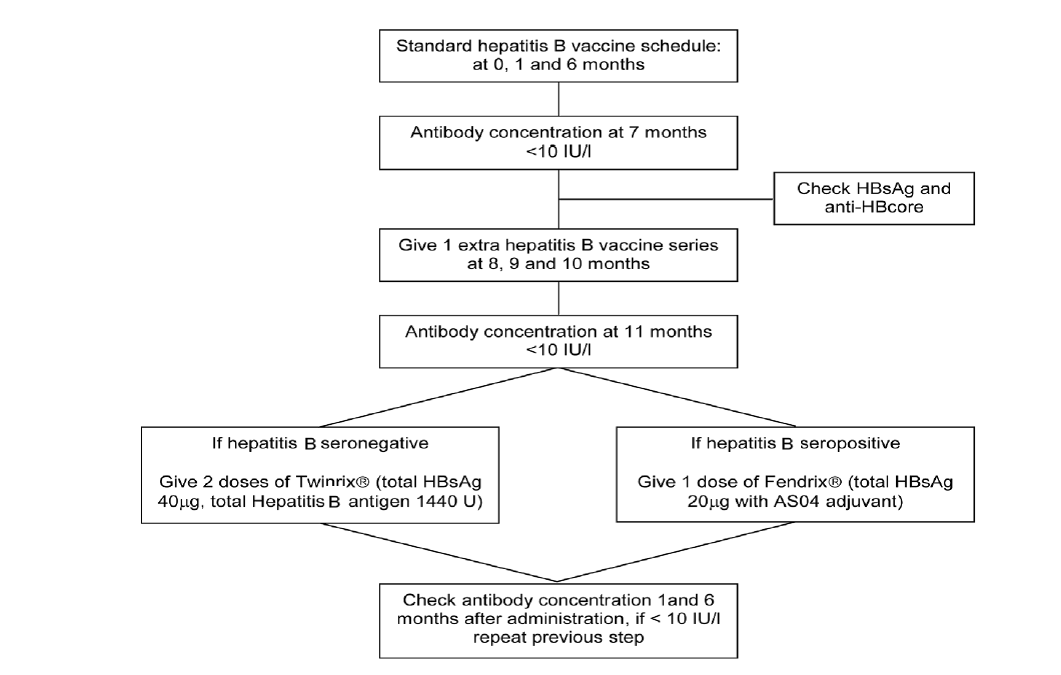 Figure 2 Schedule of hepatitis B vaccine (Schillie et al[97]). HBsAg: HBV surface antigen.Table 1 Interpretation of serologic markers of hepatitis B virusHBsAg: HBV surface antigen.Table 2 Factors related to unresponsiveness to hepatitis B virus vaccination in the general population and patients with chronic kidney diseaseHBsAgTotal anti HBCIgM anti HBcAntiHBsInterpretation----Noninfected+---Acute infection (early phase)+++-Acute infection-++-Recovering acure infection-+-+İmmunized patient, past infection++--Chronic infection-+--Chronic infection with low level viremia or false positive---+ImmıunizedGeneral populationPatients with chronic kidney diseaseObesityDialysisSmoking  Inflammation  Administration route of vaccineDiabetes MellitusHyperparathyroidismLymphomasNewborns and advanced ageInflammationCeliac diseaseCo-existing HCV Advanced age Vitamin D deficiencyMale genderHypoalbuminemiaErythropoietin resistanceIL-18 and IFN-y gene polymorphisms